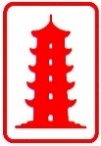 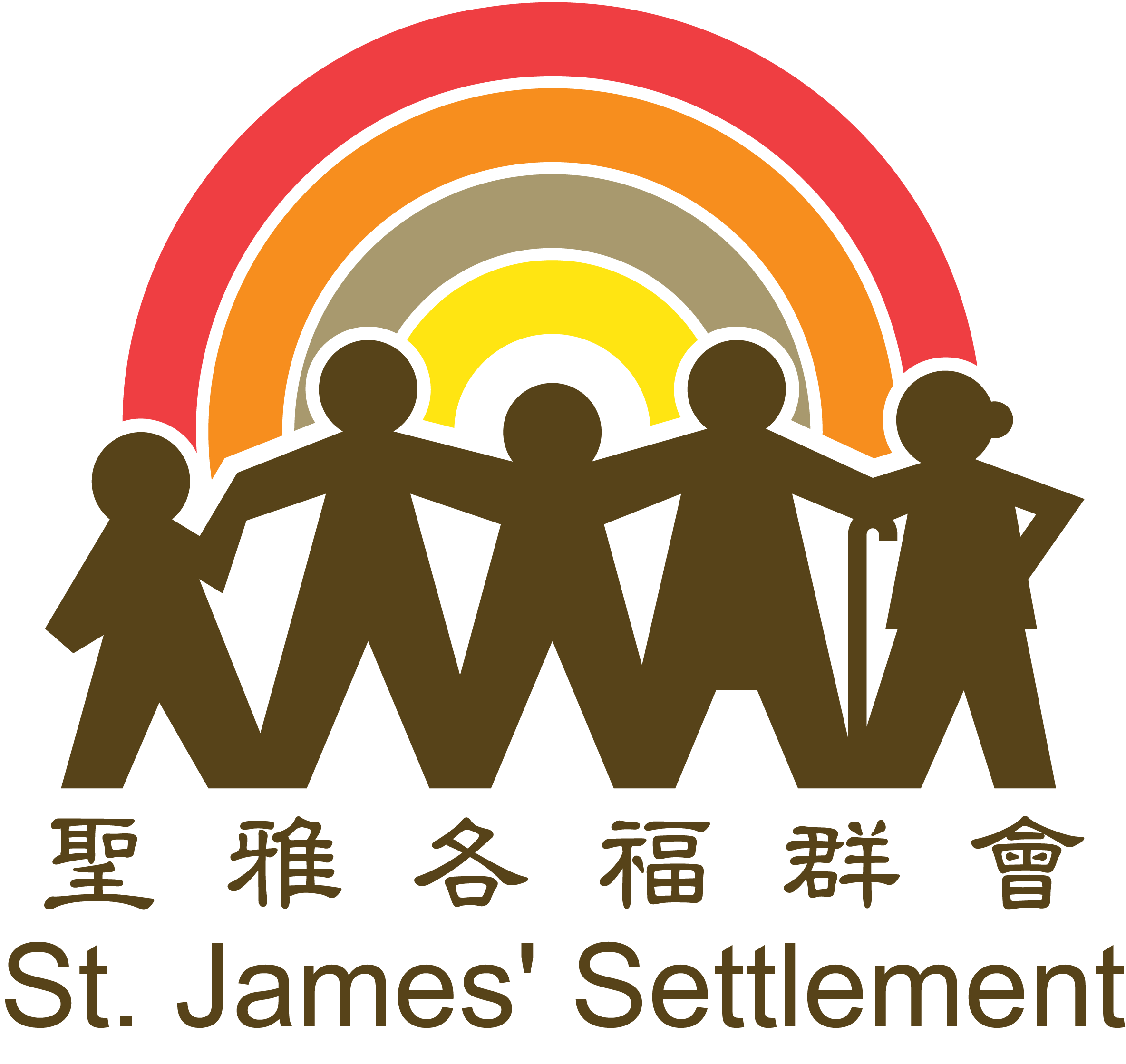 Enrollment Form for Education and Social Work Scholarship Program 2023 教育及社會工作獎學金計劃 2023申請表Personal Particulars　個人資料Family Background 家庭資料Education Level (in chronological order)　教育程度﹙請以考獲資格之日期順序列出﹚Result of 2023 HKDSE (Please list out all subjects result) 2023年香港中學文憑考試成績 (請註明各科所獲的等級)請刪去不適合者* Please delete if inappropriate*Post of Extracurricular Activities From Secondary School (in chronological order)　中學階段所擔任的課外活動職位 (依日期順序列出)Working and Volunteer Experience (in chronological order)　工作及義務工作經驗﹙依日期順序列出﹚Received Scholarship/ Awards Record (in chronological order)　過往獲取獎學金紀錄﹙依日期順序列出﹚Financial Situation  經濟狀況  (Please “” as appropriate.請在方格內加入「」號。)Did anyone of your household receive Comprehensive Social Security Assistance (CSSA) for the period 1.9.2022-31.8.2023? (Please submit supporting documents with the application form)                                         你或你的家庭在過去十二個月內有否接受綜合社會保障援助(綜援)計劃之援助？ (請連同申請表，提交有關接受綜援的證明文件)有Yes  沒有No Did anyone of your household have special financial needs? (E.g. Low-income Family)你或你的家庭成員有沒有特別經濟需要？(例子︰低收入家庭)有Yes  請註明 Please specify___________________________________________  沒有No Additional information (Special circumstance that have not been reflected above)附加資料(可補充說明上列未有反映的情況)(如有需要，閣下可附另頁詳列。Please use separate sheets if necessary.)Future Plan未來計劃請以不多於400字，描述你在過去求學過程中深刻的學習經歷，解釋你為何會選擇現正修讀的課程，並說明升讀大學後的學習目標及實踐方法。Declaration 聲明I declare that the information provided in this form and the attached documents is accurate and complete. I authorize Career Sparkle to obtain information about my public examination results and records of studies from concerned institutions (if necessary).本人謹此聲明在此報名表格及附件的資料均屬完整正確，並授權Career Sparkle向有關機構索取有關本人之考試及就讀資料(如需要)。I understand that if I give any false information or withhold any material information, I shall render myself liable to dismissal if I am selected to participate in this programme.本人明白倘若虛報資料或隱瞞重要事實，即使已獲准參與此計劃，亦有被取消參與計劃的可能。I do hereby consent and agree that St. James’ Settlement has the right to take photographs, videotapes, or digital recordings of me during the project and to use these in any and all media, now or hereafter known. 本人同意聖雅各福群會對我進行拍攝或錄音，無論事先、事後告知，主辦及贊助單位均可通過各種媒介（包括書籍、新聞稿、網站等）展示有關照片、影片及錄音。St. James’ Settlement undertakes to comply with the requirements of the Personal Data (Privacy) Ordinance to ensure that personal data collected are properly stored. The personal information will be used for program selection and other related purposes. St. James’ Settlement may use your personal data (name, telephone number, fax number, email and mailing addresses) for the purposes of providing you with information of St. James’ Settlement, fundraising appeal, activities / courses invitation as well as for feedback collection and related promotion purposes. However, we cannot use your personal data unless we have received your consent. Upon your request at any time and at no charge, we will cease to use your personal data for promotion purposes.聖雅各福群會盡力遵守《個人資料(私隱)條例》所列載的規定，依照收集資料時所說明的目的使用該等資料，並確保個人資料得到妥善儲存。閣下提供予本會的個人資料將用作甄選計劃及計劃有關事宜之用。本會將運用閣下之個人資料(包括姓名、電話、傳真、電郵及郵寄地址等)，以便日後作與閣下通訊、服務推廣、呼籲慈善捐款、活動/訓練課程邀請或收集意見的用途。除非本會已取得你的同意，否則本會不會使用你的個人資料作上述用途。閣下可以隨時向本會提出要求停止使用閣下的個人資料，此項 安排毋須繳付費用。Should you find such use of your personal data not acceptable, please indicate your objection before signing by ticking the box below.如閣下不同意上述安排，請在簽署前於以下空格加上「×」號。 I do not agree to the proposed use of my personal data as stated above.  本人不同意上述有關使用個人資料的安排。填寫日期：____________________________		申請人簽署：__________________________________家長/監護人簽署：＿＿＿＿＿＿＿＿＿＿＿＿＿＿＿＿＿______________________________________________________________________________________如對計劃有任何疑問，歡迎致電2596 2776向聖雅各福群會生涯規劃服務計劃主任林慧儀小姐查詢。填妥報名表後，將表格及相關文件郵寄至以下地址︰香港灣仔堅尼地道100號聖雅各福群會賽馬會社會服務大樓14樓C室 生涯規劃服務Comment Form by Principals / Teachers / Social workers校長/老師/社工評語表格According to your understanding of the applicant, please give your comment. 根據你對申請人的認識，請給予評語。According to your understanding of the applicant, please add the appropriate score () in the following items, the score level is divided into 4 (Excellent), 3 (Good), 2 (Pass) and 1 (Bad).根據你對申請人的認識，請在下列項目適當的評分空格內加上[] ，評分等級分為4(優)、3(良)、2(常)及1(劣)。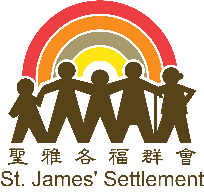 特別經濟需要證明信日期：                          學校名稱：                                                致：聖雅各福群會生涯規劃服務	本人                               謹證明學生                                   　　              (校長/老師/駐校社工姓名)*                                         (申請學生姓名)                                ，其家庭是有特別經濟需要，謹此來函以作擔保。         (學生編號)敬頌安康！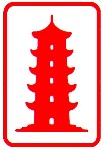 「教育及社會工作獎學金計劃 2023」章程名稱「教育及社會工作獎學金計劃 2023」宗旨這項獎學金的宗旨是獎勵本港中學文憑試成績優異及即將在2023/24年度修讀本地註冊全日制教育或社會工作學士學位課程一年級有經濟需要的學生，以資助他們支付學費、學習活動或生活開支。名額名額15個。獎學金款額及發放原則每位得獎學生可獲發放一筆過港幣 16, 000 元獎學金，他們毋須放棄申請人在同期申領的其他獎學金，但必須承諾在第一學年的連續兩修業學期內，每學期成績取得平均積點3.0以上，並承諾獲發獎學金後，於該學年內與其他得獎人設計並參與最少一項義工服務活動，回饋社會。申請資格成功獲得本港大學*取錄為 2023-2024 學年註冊全日制教育或社會工作學士學位課程的 2023年中學文憑考試考生中學文憑考試成績至少兩科核心科目**考獲 4級或以上來自綜援家庭、低收入家庭或特別經濟需要，例如︰家中成員患病等獲得一份由中學校長/老師/駐校社工簽署的評語表格品格良好，積極參與課外活動、熱心社會事務及義務工作甄選委員會龐陳燭餘教育基金代表香港公益金代表教育界代表 (中學校長或副校長)社會福利界代表 (社福機構管理人員)*八間由大學教育資助委員會撥付公帑資助的院校（排列不分先後）包括：香港城市大學、香港浸會大學、嶺南大學、香港中文大學、香港教育大學、香港理工大學、香港科技大學及香港大學**核心科目為︰中國語文、英國語文、數學及通識教育。數學成績只計算必修部分，需達4級的要求，如必修部分未達4級，而延伸部考獲4級，亦視作不符合資格。報名程序有關申請者可於2023年8月9日大學聯招放榜後遞交報名表及相關文件，可郵寄至以下地址︰香港灣仔堅尼地道100號聖雅各福群會賽馬會社會服務大樓14樓C室 生涯規劃服務。合適的申請者一般會獲邀在2023年9月尾出席面試。結果公布遴選結果約於2023年10月中公布並收到得獎通知，倘若尚未收到通知，則可視作落選論。獎學金計劃日程本計劃由龐陳燭餘教育基金透過捐款公益金資助NOTES:備註：1.	Please complete the form clearly.2.	You may request for correction of personal data in writing to Career Sparkle after submission of this application.Information on unsuccessful candidates will be destroyed after the recruitment exercise when such information is no longer required.Application Deadline: September 18, 2023 (Before 5:00 p.m., lodged by posted date)1.	請以正楷填寫此表格。2.	遞交申請表格後，如欲更改填報資料，請以書面通知本服務單位Career Sparkle。甄選程序完成後，未獲取錄申請人的資料如已毋須保留，將全部銷毀。截止報名日期: 18/9/2023 (下午5時前，以郵戳為準)Surname姓氏Other Names名字Name in Chinese中文姓名Date of Birth出生日期Date of Birth出生日期Gender性別Correspondence Address通訊地址Correspondence Address通訊地址Student No. 學生編號Correspondence Address通訊地址Correspondence Address通訊地址Institution/Program Studied/Year of Study就讀學院、學科及年級Hong Kong Identity Card No.             香港身份證號碼                       Hong Kong Identity Card No.             香港身份證號碼                       Mobile Phone No.手提電話號碼Email Address電郵地址*將透過此登記電郵，通知有關申請事宜Email Address電郵地址*將透過此登記電郵，通知有關申請事宜Residence No.住所電話號碼Name姓名 Name姓名 Date of Birth出生日期Relationship to Applicant與申請人關係Occupation現職Name in Chinese中文Name in English英文 Date of Birth出生日期Relationship to Applicant與申請人關係Occupation現職Dates (Month/Year)就讀日期﹙月／年﹚Dates (Month/Year)就讀日期﹙月／年﹚Institution(s) of Learning/Training就讀學校／訓練機構Form就讀年級From　由To　至Institution(s) of Learning/Training就讀學校／訓練機構Form就讀年級Subjects科目Subjects科目Subjects科目Grade/ Level等級Year年份Core Subjects核心科目Chinese Language中國語文Chinese Language中國語文Core Subjects核心科目English Language英國語文English Language英國語文Core Subjects核心科目Mathematics數學Mathematics數學Core Subjects核心科目Liberal Studies通識教育Liberal Studies通識教育Elective Subjects選修科目Category A:NSS elective subjects (Please Specify)甲類別：新高中科目(請註明)Elective Subjects選修科目Category A:NSS elective subjects (Please Specify)甲類別：新高中科目(請註明)Elective Subjects選修科目Category A:NSS elective subjects (Please Specify)甲類別：新高中科目(請註明)Elective Subjects選修科目Category A:NSS elective subjects (Please Specify)甲類別：新高中科目(請註明)Elective Subjects選修科目Category A:NSS elective subjects (Please Specify)甲類別：新高中科目(請註明)Elective Subjects選修科目Category A:NSS elective subjects (Please Specify)甲類別：新高中科目(請註明)Elective Subjects選修科目Category B:Applied learning subjects (Please Specify)乙類別︰應用學習科目(請註明)Attained/ Attained with distinction*Elective Subjects選修科目Category B:Applied learning subjects (Please Specify)乙類別︰應用學習科目(請註明)Attained/ Attained with distinction*Elective Subjects選修科目Category B:Applied learning subjects (Please Specify)乙類別︰應用學習科目(請註明)Attained/ Attained with distinction*Elective Subjects選修科目Category B:Applied learning subjects (Please Specify)乙類別︰應用學習科目(請註明)Attained/ Attained with distinction*Elective Subjects選修科目Category C:Other language subjects (Please Specify)丙類別︰其他語言科目(請註明)Elective Subjects選修科目Category C:Other language subjects (Please Specify)丙類別︰其他語言科目(請註明)Elective Subjects選修科目Category C:Other language subjects (Please Specify)丙類別︰其他語言科目(請註明)Academic Year學年 Association/ Organization學會/ 組職 Position職位 Dates (Month/Year)Dates (Month/Year)Name of Employer/Service Agency工作 / 服務機構Full Time全職Part Time兼職Post and Job Description職位及工作簡述From由To至Name of Employer/Service Agency工作 / 服務機構Full Time全職Part Time兼職Post and Job Description職位及工作簡述Academic Year學年Name of Scholarship/ Award獎學金/獎項名稱Grant of Scholarship / Award所獲得獎學金金額(港幣) / 獎項4Excellent優 3Good良2Pass常 1Bad劣 Conduct品行Sense of Responsibility責任感 Diligent勤勉Learning Ability學習能力Interpersonal Skill人際技巧 Ability of Analysis分析能力 Critical Thinking批判思考 Leadership領導能力Creativity創造性 Name of Principal/Teacher/Social Worker校長／老師／社工姓名*︰________________________________Signature簽署︰_____________________Name of School:所屬學校︰___________________________________________________________________________Name of School:所屬學校︰___________________________________________________________________________School Chop: 學校印鑑︰                                                *Please delete if inappropriate *請刪去不適合者 School Chop: 學校印鑑︰                                                *Please delete if inappropriate *請刪去不適合者 本計劃由龐陳燭餘教育基金透過捐款公益金資助校長／老師／社工姓名*︰______________________________簽署：_____________________學校印鑑：                                                請刪去不適合者* Please delete if inappropriate*學校印鑑：                                                請刪去不適合者* Please delete if inappropriate*​事項​日期香港考評局公佈2023年度香港中學文憑考試成績可向所屬中學及聖雅各福群會生涯規劃服務索取報名表2023年7月19日或之後大學聯合招生正式遴選結果於網上公佈可向聖雅各福群會生涯規劃服務索取報名表可向所屬本港大學索取報名表2023年8月9日或之後截止申請日 (以郵戳為準)​2023年9月18日籌辦單位開始聯絡申請者有關面試安排​2023年9月19日獎學金面試日2023年9 月尾(待定)​公佈獎學金結果2023年10月中(待定)